MINISTERIO DE FINANZAS PÚBLICAS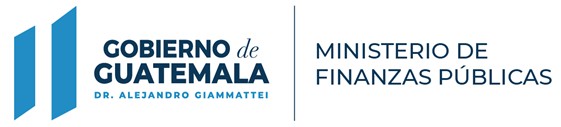 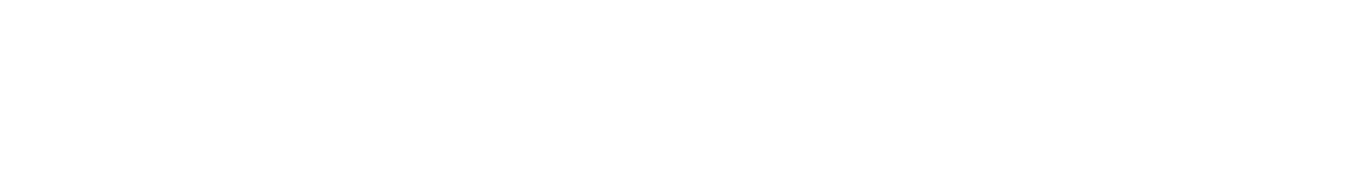 Directora: Licda. María Soledad Muñoz Martínez.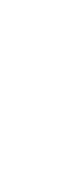 Responsable de actualización de información: Azucena Isabel Díaz Mejicanos. Fecha de emisión: 08/10/2020Artículo 10, numeral 4, Ley de Acceso a la Información PúblicaPROGRAMA APOYO AL MINISTERIO DE FINANZAS PÚBLICAS CONVENIO DI-29/2016DETALLE DE CONSULTORES Y HONORARIOS FUENTE 61MONTO POR	PRODUCTONO.	NOMBRE	NOMBRE DE LA CONSULTORÍADEPENDENCIA	DONDE PRESTAN SUS SERVICIOSPERÍODO	PRODUCTOSENTREGADO /HONORARIOS (SEPTIEMBRE 2020)QOBSERVACIONES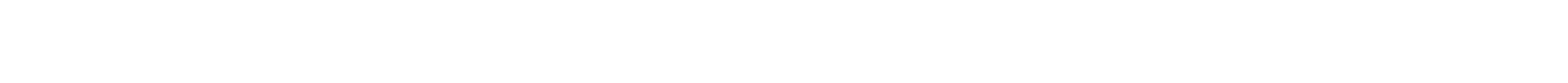 - DURANTE EL MES DE SEPTIEMBRE DE 2020, NO SE REGISTRÓ EJECUCIÓN FINANCIERA EN CONCEPTO DE ADQUICICIONES CON CARGO A ESTA COOPERACIÓN, DEBIDO A QUE CON FECHA 21 DE DICIEMBRE DE 2019 FINALIZÓ LA EJECUCIÓN DEL PROGRAMA Y SE ENCUENTRA EN FASE SE CIERRE ADMINISTRATIVO.PBX: 2374-3000 Ext: 12140. Ministerio de Finanzas Públicas8a. Avenida 20-59 Zona 1, Centro Cívico, Guatemala